Приложение 1 к Решению городской Думы городского округа Шуя                                                                                                   от 20.04.2016  года № 64Схема границ территории, на которой осуществляется территориальное общественное самоуправление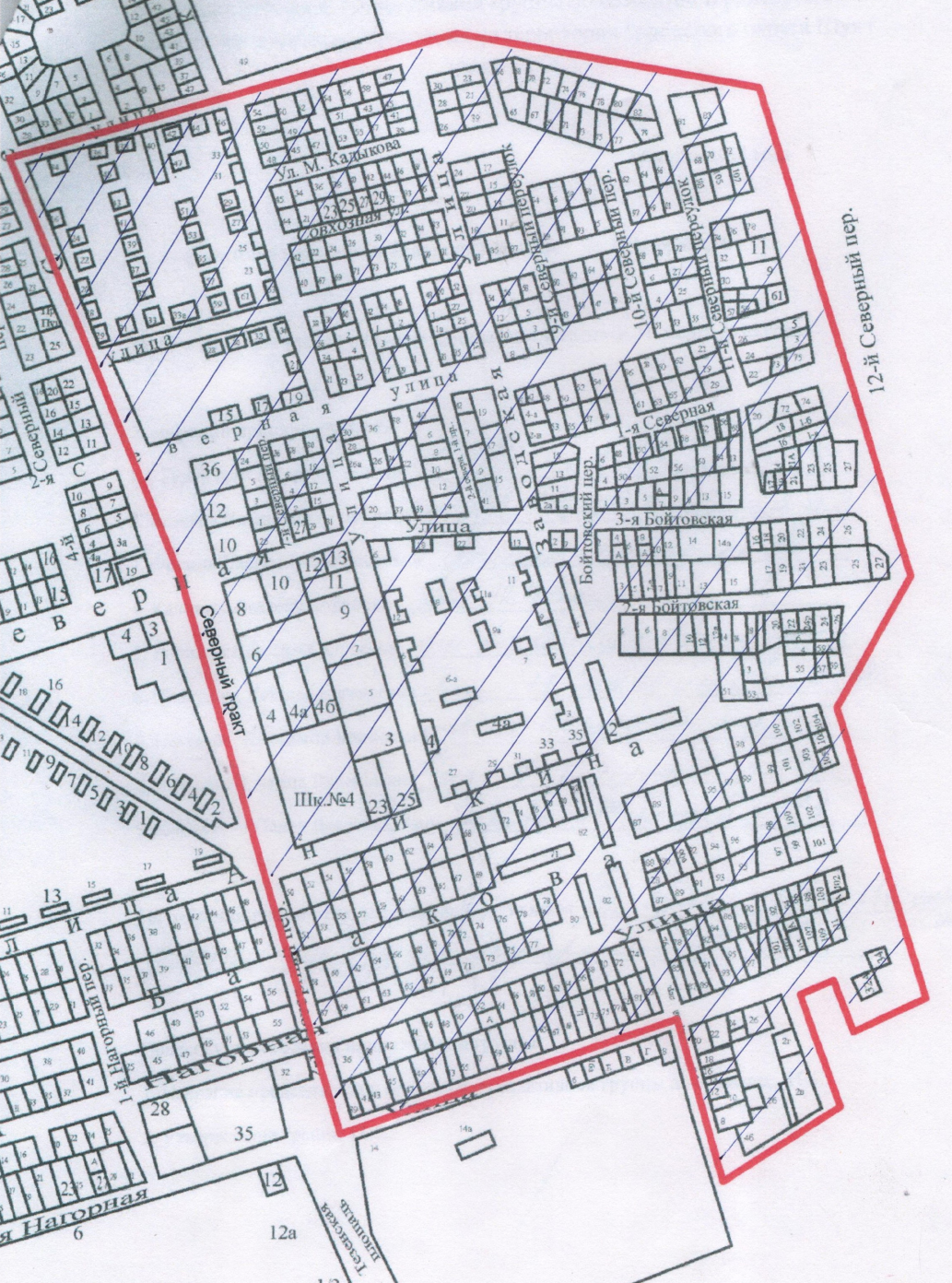 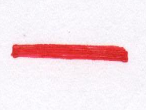 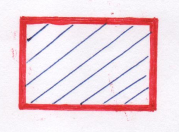 Территория ТОС                                       Граница ТОС